NEWS RELEASE　　　　　　国土交通省 神戸運輸監理部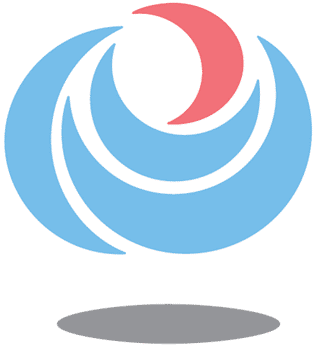 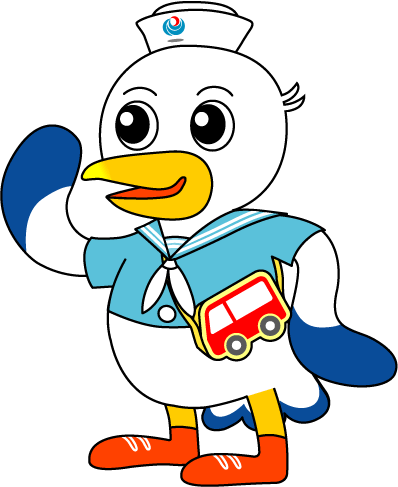 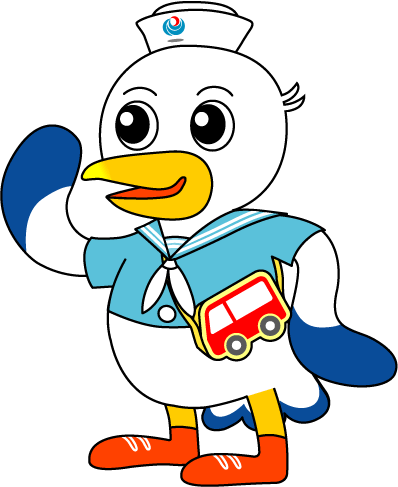 　■チャンネル： 神戸運輸監理部公式YouTubeチャンネル ※参加者に視聴ＵＲＬをお送りします。　■配信日： 令和４年１２月１日（木）～令和５年１月３１日（火）　■参加申込：　１１月２２日（火）までに、必要事項をご記入のうえ、kbm-unrokan@gxb.mlit.go.jp　へお送りください。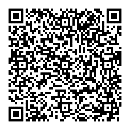 ■研修動画：①「旅客船の事故事例と安全対策について」     　　　　　　 講師：運輸安全委員会事務局神戸事務所 地方事故調査官　岩崎 直樹氏②「旅客船の安全運航について」       　　　　　　講師：神戸運輸監理部海上安全環境部 運航労務監理官　豊永 雅一　■主催：  国土交通省神戸運輸監理部、神戸旅客船協会　配布先問い合わせ先神戸海運記者クラブ専門紙神戸運輸監理部　海上安全環境部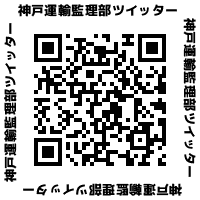 担当：運航労務監理官　熊澤、澁谷（電話）０７８－３２１－７０５８（直通）